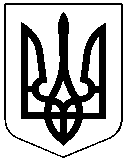 ЧЕРКАСЬКА РАЙОННА РАДАРІШЕННЯ11.12.2020 №2-4/VIIІ Про реорганізацію Корсунь-Шевченківськоїрайонної ради шляхом приєднанняВідповідно до статті 43, пункту 62 розділу V «Прикінцеві та перехідні положення» Закону України «Про місцеве самоврядування в Україні», статей 104, 105, 107 Цивільного кодексу України, законів України «Про державну реєстрацію юридичних осіб, фізичних осіб-підприємців та громадських формувань», «Про бухгалтерський облік та фінансову звітність в Україні», «Про Національний архівний фонд та архівні установи», Положення про інвентаризацію активів та зобов’язань, затвердженого наказом Міністерства фінансів України від 02.09.2014 №879, Правил організації діловодства та архівного зберігання документів у державних органах, органах місцевого самоврядування, на підприємствах, в установах і організаціях, затверджених наказом Міністерства юстиції України від 18.06.2015 №1000/5, за погодженням постійної комісії районної ради з питань транспорту, зв’язку, комунальної власності та державної регуляторної політики  районна радаВИРІШИЛА:Почати реорганізацію КОРСУНЬ-ШЕВЧЕНКІВСЬКОЇ РАЙОННОЇ РАДИ (код 25205105) шляхом приєднання до ЧЕРКАСЬКОЇ РАЙОННОЇ РАДИ (код 25659510). Встановити строк для заявлення кредиторами своїх вимог до Корсунь-Шевченківської районної ради протягом 2 (двох) місяців з дня оприлюднення повідомлення про реорганізацію в спеціалізованому друкованому засобі масової інформації, які задовольняються в порядку, встановленому статтею 112 Цивільного кодексу України.Призначити головою комісії з реорганізації Корсунь-Шевченківської районної ради Олександра Івановича ГОНЧАРЕНКА (адреса, ідентифікаційний №) та доручити створити комісію з реорганізації Корсунь-Шевченківської районної ради.	Комісії з реорганізації Корсунь-Шевченківської районної ради:1) письмово повідомити суб’єкта державної реєстрації про припинення юридичної особи, протягом трьох робочих днів з дня прийняття цього рішення; провести інвентаризацію активів і зобов’язань Корсунь-Шевченківської районної ради;3) провести інвентаризацію документів, що накопичилися під час діяльності Корсунь-Шевченківської районної ради, у порядку передбаченому законодавством;4) передати архівні справи, внесені до Національного архівного фонду в упорядкованому стані до архівної установи;5) передати документи з кадрових питань (особового складу) в упорядкованому  стані за описами справ до архівної установи;6) скласти акти про вилучення для знищення документів, не внесених до Національного архівного фонду як таких, що не мають культурної цінності та втратили практичне значення, строки зберігання яких закінчилися;7) передати до Черкаської районної ради справи тимчасового зберігання не віднесені до Національного архівного фонду, створені за час діяльності Корсунь-Шевченківської районної ради, строк зберігання яких не закінчився;8) скласти та подати на затвердження передавальний акт;9) здійснити інші передбачені чинним законодавством організаційно-правові заходи, пов’язані з реорганізацією Корсунь-Шевченківської районної ради.Доручити голові Черкаської районної ради створити комісію з прийняття майна, активів та зобов’язань Корсунь-Шевченківської районної ради.Встановити, що Черкаська районна рада є правонаступником всього майна, прав та обов’язків Корсунь-Шевченківської районної ради. Контроль за виконанням рішення покласти на постійну комісію районної ради з питань транспорту, зв’язку, комунальної власності та державної регуляторної політики.Голова                                                               			О.ВАСИЛЕНКО